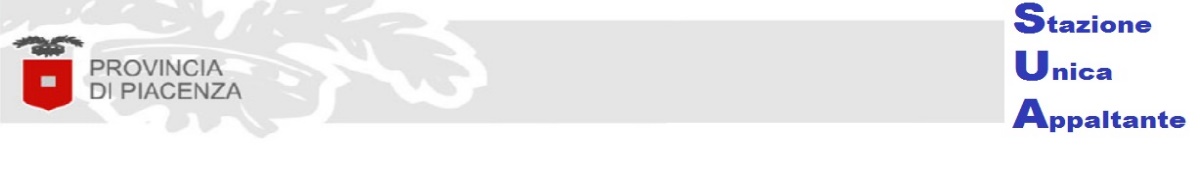 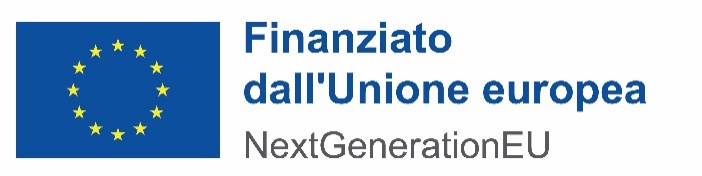 AUTODICHIARAZIONE DI ASSENZA DI CONFLITTO DI INTERESSI E DI CAUSE DI INCOMPATIBILITÀ DEI PARTECIPANTI ALLA PROCEDURA DI GARA E DEI RELATIVI TITOLARI EFFETTIVI NELL’AMBITO DEGLI INTERVENTI A VALERE SUL PNRR __________________________________________________________________da allegarsi alla documentazione amministrativaN.B. la presente autodichiarazione va compilata, singolarmente, da parte di tutti gli operatori partecipanti (anche da parte di eventuali componenti dell’RTI, altri operatori economici raggruppati – consorzi stabili, etc. – e ausiliarie, subappaltatori non appena individuati, etc.) e dagli eventuali relativi titolari effettivi.PROCEDURA DI GARA: PROCEDURA APERTA PER L’AFFIDAMENTO DEI LAVORI DI CUI AL PROGETTO “INTERVENTO DI RESTAURO DEL PONTE PEZZINO SUL TORRENTE ONGINA” Contributi di cui art. 1 comma 139 l145/2018, graduatoria 2021 ora confluiti all'interno della “Missione 2: rivoluzione verde e transizione ecologica; Componente C4: tutela del territorio e della risorsa idrica; Investimento 2.2: interventi per la resilienza, la valorizzazione del territorio e l'efficienza energetica dei comuni” del PNRR. Intervento finanziato dall’Unione Europea - NextGenerationEU – M2C4 I2.2. CUP B65F20001880001. CIG 9784854CF3.SOGGETTO ATTUATORE: Comune di Villanova Sull’Arda (PC).CUP B65F20001880001 CIG 9784854CF3La/Il sottoscritta/o 	nata/o a _________________	     (prov._____)il	______________   residente a _ 	_______________________________________________ (prov._____) indirizzo e-mail/PEC  	________________	 tel.________________ 	, in qualità di:legale rappresentantetitolareprocuratore(altro specificare)  	dell’impresa / società  	con sede a	 (prov. 	) CAP	in via/piazza 	 indirizzo e-mail/PEC  	C.F. 			Partita IVA  		 partecipante alla procedura di selezione in qualità di _______________________ (specificare: impresa singola, mandataria, mandante, consorziata, subappaltatore, etc.)in qualità di ausiliaria della società “_______________________________________” partecipante alla procedura di selezionein qualità di titolare effettivo della società “_______________________________________” partecipante alla procedura di selezione in qualità di (specificare: impresa singola, mandataria, mandante, consorziata, subappaltatore, etc.)nell’ambito dell’intervento a valere sul Piano Nazionale di Ripresa e Resilienza,  Missione 2 Componente 4 Investimento/Sub-investimento 2.2,   vista  la normativa relativa alle situazioni, anche potenziali, di conflitto di interessi, ai sensi degli articoli 46 e 47 del D.P.R. 28 dicembre 2000, n. 445, consapevole della responsabilità penale in cui incorre chi sottoscrive dichiarazioni mendaci o forma, esibisce, si avvale di atti falsi ovvero non più rispondenti a verità e delle relative sanzioni penali di cui all’art. 76 del D.P.R. 445/2000, nonché delle conseguenze amministrative e di decadenza dei benefici eventualmente conseguenti al provvedimento emanato DICHIARAche la propria partecipazione alla gara non determina una situazione di conflitto di interesse ai sensi dell’articolo 42, comma 2 del D.lgs. n. 50/2016, non diversamente risolvibile;di non essere a conoscenza di qualsiasi conflitto di interessi legato alla sua partecipazione alla procedura di appalto (articolo 80, comma 5, lett. d) del D.lgs. n. 50/2016);di non aver fornito consulenza, neppure per il tramite di un'impresa a lui collegata, all'amministrazione aggiudicatrice o all'ente aggiudicatore e di non aver altrimenti partecipato alla preparazione della procedura di aggiudicazione (articolo 80, comma 5, lett. e) del D.lgs. n. 50/2016);di non trovarsi nella condizione prevista dall’art. 53 comma 16-ter del D.Lgs. n. 165/2001 (pantouflage o revolving door) in quanto non ha concluso contratti di lavoro subordinato o autonomo e, comunque, non ha attribuito incarichi ad ex dipendenti della stazione appaltante che hanno cessato il loro rapporto di lavoro da meno di tre anni e che negli ultimi tre anni di servizio hanno esercitato poteri autoritativi o negoziali per conto della stessa stazione appaltante nei confronti del medesimo operatore economico;di non trovarsi in situazioni di conflitto di interessi di qualsiasi natura, anche potenziale, che potrebbero essere percepite come una minaccia all’imparzialità e indipendenza nel contesto della presente procedura di selezione;di impegnarsi a comunicare qualsiasi conflitto di interesse che possa insorgere durante la procedura di gara o nella fase esecutiva del contratto;di impegnarsi ad astenersi prontamente dalla prosecuzione della procedura nel caso emerga un conflitto d’interesse;di impegnarsi a comunicare tempestivamente eventuali variazioni del contenuto della presente dichiarazione e a rendere, se del caso, una nuova dichiarazione sostitutiva.Dichiara, infine, di avere preso visione dell’informativa sul trattamento dei dati personali nel rispetto del Regolamento (UE) 679/2016, del decreto legislativo 30 giugno 2003, n. 196, così come novellato dal decreto legislativo 10 agosto 2018, n. 101, nonché secondo le disposizioni contenute nell’art. 22 del Regolamento (UE) 2021/241.LUOGO e DATA                                                                                    FIRMA (f.to digitalmente)